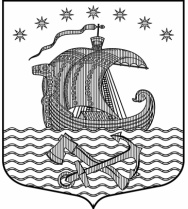 АДМИНИСТРАЦИЯМУНИЦИПАЛЬНОГО ОБРАЗОВАНИЯСВИРИЦКОЕ СЕЛЬСКОГО ПОСЕЛЕНИЯВолховского муниципального районаЛенинградской области   ПОСТАНОВЛЕНИЕ   От  26.04.2022г.                                                                                         № 52                      Об утверждении средней рыночнойстоимости 1квадратного метра общей площади жилья на территории МО Свирицкое сельское поселение Волховского  муниципального района Ленинградской области на  2  квартал 2022 годаРуководствуясь методическими рекомендациями по определению  норматива  стоимости  одного квадратного метра общей площади жилья в муниципальных образованиях Ленинградской области и стоимости одного квадратного метра общей площади жилья в сельской местности Ленинградской области, утвержденными  Распоряжением комитета по строительству Ленинградской области  от 13.03.2020 года № 79 «О мерах по обеспечению осуществления полномочий комитета по строительству Ленинградской области по  расчету размера  субсидий и социальных выплат, предоставляемых за счет средств областного бюджета Ленинградской области в рамках реализации на территории Ленинградской области  федеральных целевых программ и государственных программ Ленинградской  области», а так же приказом № 215 от 29 марта  2022 года «О показателях средней рыночной стоимости одного квадратного метра общей площади жилого помещения по субъектам Российской Федерации на 2 квартал 2022 года»,  в соответствии Устава Свирицкого сельского поселения Волховского муниципального района Ленинградской области, администрация постановляет:1. Утвердить на 2 квартал 2022  года среднюю рыночную стоимость одного квадратного метра общей площади жилья по МО Свирицкое сельское поселение Волховского муниципального района Ленинградской области  в размере                    36 485 (тридцать шесть тысяч четыреста восемьдесят пять) рублей  00  копеек  (Приложение).2. Настоящее постановление вступает в силу на следующий день после его официального опубликования в газете «Волховские огни»          3. Контроль за исполнением постановления оставляю за собой.Глава администрации                                                                 Атаманова В.А.Исп:Чалкова М.В.Тел:44-222                                                                                                                                               УтвержденПостановлением администрации	 МО Свирицкое сельское поселение                                                                                        Волховского муниципального района                                                                                                           От 26.04.2022г.  № 52		   (Приложение)                                                        Средняя рыночная стоимость одного квадратного метра общей площади жилья по МО Свирицкое сельское поселение Волховского муниципального района Ленинградской области на 2  квартал 2022 года       В соответствии с  методическими рекомендациями по определению  норматива  стоимости  одного квадратного метра общей площади жилья в муниципальных образованиях Ленинградской области и стоимости одного квадратного метра общей площади жилья в сельской местности Ленинградской области, утвержденными Распоряжением комитета по строительству Ленинградской области  от 13.03.2020 года № 79 «О мерах по обеспечению осуществления полномочий комитета по строительству Ленинградской области по  расчету размера  субсидий и социальных выплат, предоставляемых за счет средств областного бюджета Ленинградской области в рамках реализации на территории Ленинградской области  федеральных целевых программ и государственных программ Ленинградской  области», а так же приказом № 215 от 29 марта   2022 года «О показателях средней рыночной стоимости одного квадратного метра общей площади жилого помещения по субъектам Российской Федерации на 2 квартал 2022 года» произведен  сбор исходных данных:       - стоимость одного квадратного метра площади жилья  на территории МО Свирицкое сельское поселение  по договорам купли-продажи   на приобретение  жилых помещений на территории МО Свирицкое сельское поселение, (Ст_ дог)  - 0 руб.;- стоимость одного квадратного метра общей площади жилья  на территории МО Свирицкое сельское поселение  согласно сведениям кредитных организаций, предоставленных официально применительно к территории МО Свирицкое сельское поселение  (Ст_ кред) -   20000 руб.;- стоимость одного квадратного метра площади жилья  на территории Ленинградской области (Ст_ строй) –0 руб.;- стоимость одного квадратного метра площади жилья  на территории Ленинградской области, согласно сведениям от подразделений территориального органа Федеральной службы   государственной статистики по  Ленинградской области (Ст_ стат) -  53 776 руб.; -  коэффициент, учитывающий долю затрат покупателя по оплате услуг  риэлторов, нотариусов, кредитных организаций - 0,92;- коэффициент-дефлятор (индекс потребительских цен)– 101,1;- количество показателей, используемых при расчете (N) -  2;           Расчет средней рыночной стоимости одного квадратного метра общей площади жилья по МО Свирицкое сельское поселение Волховского муниципального района Ленинградской области на  2    квартал 2022 года производится по формуле:                        Ст _ дог х 0.92 +  Ст _ кред  х 0.92 + Ст_стат  +  Ст_строй Ср_ кв.м.  = -------------------------------------------------------------------------        =                                       N  0   х 0,92 + 20 000 х 0,92+ 53 776  + 0= -----------------------------------------------------------   =   36 088 руб.                                                2Ср_ ст_ кв.м. = Ср_ кв.м.  х  К_ дефл = 36 088 х 101,1 = 36 485 руб.